Настоящим Эмитент поручает Регистратору внести в реестр запись в отношении эмиссионных ценных бумаг Эмитента:    2. Данные об уполномоченном представителе эмитента:       3.   Данные о  конвертируемых эмиссионных ценных бумагах, подлежащих списанию :        4. Данные о  ценных бумагах, в которые осуществляется конвертация, подлежащих зачислению:      5. Дата, в которую Регистратор должен провести операции по погашению эмиссионных ценных бумаг:       6. Данные о счетах, по которым держатель реестра должен внести записи о списании конвертируемых эмиссионных ценных  бумаг:      7. Данные о счетах, по которым держатель реестра должен внести записи о зачислении эмиссионных ценных  бумаг в которые осуществляется конвертация:       6. Документы основания для совершения операций: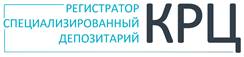 www.regkrc.ru(861)255 -34-03РАСПОРЯЖЕНИЕ  ЭМИТЕНТА О КОНВЕРТАЦИИ ЭМИСИОННЫХ  ЦЕННЫХ БУМАГ  Вх. №Вх. №ДатаДатаДатаПринялПринялИсполнилПолное наименование эмитентаОсновной государственный регистрационный номер (далее - ОГРН)Дата присвоения ОГРНФ.И.О. Ф.И.О. Ф.И.О. Ф.И.О. Ф.И.О. Наименование документа, удостоверяющего личностьСерия, номерДата выдачиНаименование органа, осуществившего выдачу документаКод подразделения(при наличии)Наименование органа, осуществившего выдачу документаОснование полномочийВидкатегория (тип)регистрационный номер выпуска ценных бумаг (индивидуальный код дополнительного выпуска при наличии)Вид(акции/облигации)категория (тип)(обыкновенные/                 привилегированные)регистрационный номер выпуска ценных бумаг (индивидуальный код дополнительного выпуска при наличии)  Количество эмиссионных ценных бумаг, подлежащих списанию с каждого лицевого счета и (или) счета неустановленных лиц: ________________________________ шт.  Порядок  определения количества  установлен (реквизиты и наименование документа, содержащего данную информацию): ___________________________________________________________________________________________  Количество эмиссионных ценных бумаг, подлежащих списанию с каждого лицевого счета и (или) счета неустановленных лиц: ________________________________ шт.  Порядок  определения количества  установлен (реквизиты и наименование документа, содержащего данную информацию): ___________________________________________________________________________________________  Количество эмиссионных ценных бумаг, подлежащих списанию с каждого лицевого счета и (или) счета неустановленных лиц: ________________________________ шт.  Порядок  определения количества  установлен (реквизиты и наименование документа, содержащего данную информацию): ___________________________________________________________________________________________  Количество эмиссионных ценных бумаг, подлежащих списанию с каждого лицевого счета и (или) счета неустановленных лиц: ________________________________ шт.  Порядок  определения количества  установлен (реквизиты и наименование документа, содержащего данную информацию): ___________________________________________________________________________________________  Количество эмиссионных ценных бумаг, подлежащих списанию с каждого лицевого счета и (или) счета неустановленных лиц: ________________________________ шт.  Порядок  определения количества  установлен (реквизиты и наименование документа, содержащего данную информацию): ___________________________________________________________________________________________  Количество эмиссионных ценных бумаг, подлежащих списанию с каждого лицевого счета и (или) счета неустановленных лиц: ________________________________ шт.  Порядок  определения количества  установлен (реквизиты и наименование документа, содержащего данную информацию): ___________________________________________________________________________________________Видкатегория (тип)регистрационный номер выпуска ценных бумаг (индивидуальный код дополнительного выпуска при наличии)Вид(акции/облигации)категория (тип)(обыкновенные/                 привилегированные)регистрационный номер выпуска ценных бумаг (индивидуальный код дополнительного выпуска при наличии)  Количество эмиссионных ценных бумаг, подлежащих зачислению  на каждый лицевой счет и (или) счета неустановленных лиц: ________________________________ шт.  Порядок  определения количества  установлен (реквизиты и наименование документа, содержащего данную информацию): ___________________________________________________________________________________________  Количество эмиссионных ценных бумаг, подлежащих зачислению  на каждый лицевой счет и (или) счета неустановленных лиц: ________________________________ шт.  Порядок  определения количества  установлен (реквизиты и наименование документа, содержащего данную информацию): ___________________________________________________________________________________________  Количество эмиссионных ценных бумаг, подлежащих зачислению  на каждый лицевой счет и (или) счета неустановленных лиц: ________________________________ шт.  Порядок  определения количества  установлен (реквизиты и наименование документа, содержащего данную информацию): ___________________________________________________________________________________________  Количество эмиссионных ценных бумаг, подлежащих зачислению  на каждый лицевой счет и (или) счета неустановленных лиц: ________________________________ шт.  Порядок  определения количества  установлен (реквизиты и наименование документа, содержащего данную информацию): ___________________________________________________________________________________________  Количество эмиссионных ценных бумаг, подлежащих зачислению  на каждый лицевой счет и (или) счета неустановленных лиц: ________________________________ шт.  Порядок  определения количества  установлен (реквизиты и наименование документа, содержащего данную информацию): ___________________________________________________________________________________________  Количество эмиссионных ценных бумаг, подлежащих зачислению  на каждый лицевой счет и (или) счета неустановленных лиц: ________________________________ шт.  Порядок  определения количества  установлен (реквизиты и наименование документа, содержащего данную информацию): ___________________________________________________________________________________________ «___»________________________202_г. Порядок  определения даты  установлен (реквизиты и наименование документа, содержащего данную информацию): ___________________________________________________________________________________________  Номера лицевых счетов: ____________________________________________________________________  Номер счета неустановленных лиц:_________________________________________________________________ Порядок  определения лицевых счетов установлен (реквизиты документа, содержащего данную информацию): __________________________________________________________________________________________________    Номера лицевых счетов: ____________________________________________________________________  Номер счета неустановленных лиц:_________________________________________________________________ Порядок  определения лицевых счетов установлен (реквизиты документа, содержащего данную информацию): __________________________________________________________________________________________________    Документ, содержащий условия размещения  ценных бумаг   «__»________________________202_г.  Протокол уполномоченного органа о принятия решения          «__»________________________202_г. Иное : _______________________________________________________________________________Подпись уполномоченного представителя  эмитента_______________________________________________________ (подпись              М.П.            Ф.И.О.)Подпись ____________________________________________________________Ф.И.О.совершена в присутствии работника АО «КРЦ»(Ф.И.О., подпись работника АО «КРЦ»)